Предупреждающие знакиПредупреждающие дорожные знаки этой группы сообщают автомобилистам об опасном участке дороги, который требует принятия мер от водителя. В большинстве случаев, предупреждающие знаки представляют собой треугольник с красной каймой.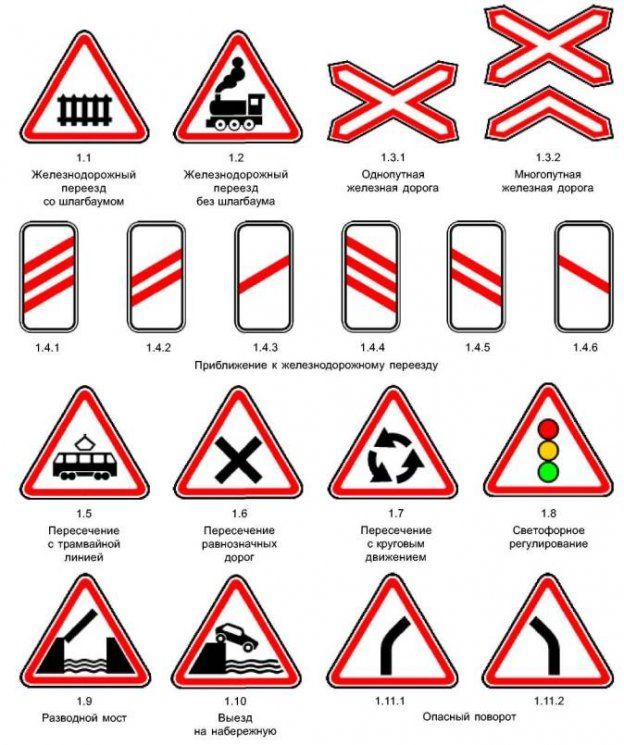 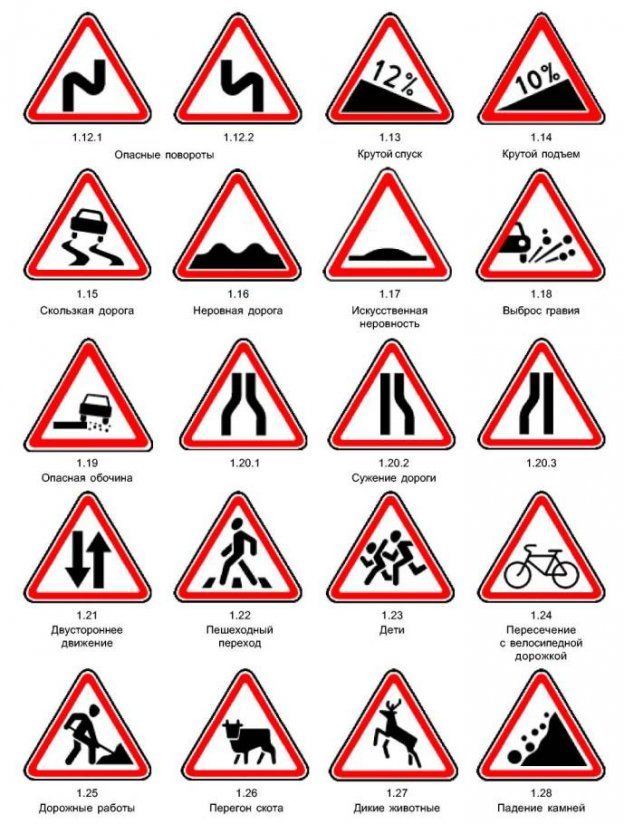 1.1 Железнодорожный переезд со шлагбаумомУстанавливаются в населённом пункте за 50—100 м, вне населённых пунктов за 150—300 м до начала опасного участка. Приближение к железнодорожному переезду, оборудованному шлагбаумом. Водитель обязан снизить скорость, оценить ситуацию. Этот знак дублируется только вне населённого пункта, второй знак устанавливается на расстоянии не менее 50 м до начала опасного участка.1.2 Железнодорожный переезд без шлагбаумаУстанавливаются в населённом пункте за 50—100 м, вне населённых пунктов за 150—300 м до начала опасного участка. Приближение к железнодорожному переезду, не оборудованному шлагбаумом. Водитель обязан снизить скорость, оценить ситуацию. Этот знак дублируется только вне населённого пункта, второй знак устанавливается на расстоянии не менее 50 м до начала опасного участка.1.3.1 Однопутная железная дорогаУстанавливаются непосредственно перед железнодорожными переездами без шлагбаума. Приближение к однопутному железнодорожному переезду, не оборудованному шлагбаумом. Предупреждают водителей о наличии не оборудованного шлагбаумом железнодорожного переезда с одним путём. Водитель обязан снизить скорость, оценить ситуацию.1.3.2 Многопутная железная дорогаУстанавливаются непосредственно перед железнодорожными переездами без шлагбаума. Приближение к многопутному железнодорожному переезду, не оборудованному шлагбаумом. Предупреждают водителей о наличии не оборудованного шлагбаумом железнодорожного переезда с несколькими путями. Водитель обязан снизить скорость, оценить ситуацию.1.4.1 — 1.4.6 Приближение к железнодорожному переездуДополнительное предупреждение о приближении к железнодорожному переезду вне населённых пунктов. Этот знак может устанавливаться одновременно на правой и левой стороне дороги (наклонная красная полоса направлена в сторону проезжей части). Знаки устанавливаются:1.4.1, 1.4.4 — за 150 — 300 метров1.4.2, 1.4.5 — за 100 — 200 метров1.4.3, 1.4.6 — за 50 — 100 метров1.5 Пересечение с трамвайной линиейУстанавливаются в населённом пункте за 50—100 м, вне населённых пунктов за 150—300 м до начала опасного участка. Предупреждает о приближении к пересечению с трамвайными путями вне перекрёстка или перед перекрёстком при ограниченной видимости трамвайных путей (менее 50 м). Приближаясь к такому пересечению, водитель должен быть особо внимателен, так как в большинстве случаев трамвай имеет преимущественное право на движение, то есть водитель должен уступить дорогу трамваю. Водитель обязан снизить скорость, оценить ситуацию.1.6 Пересечение равнозначных дорогУстанавливаются в населённом пункте за 50—100 м, вне населённых пунктов за 150—300 м до начала опасного участка. Может быть оборудован пешеходным переходом. Необходимо уступать дорогу любым транспортным средствам, приближающимся справа, и пешеходам. Водитель обязан снизить скорость, оценить ситуацию.1.7 Пересечение с круговым движениемУстанавливаются в населённом пункте за 50—100 м, вне населённых пунктов за 150—300 м до начала опасного участка. Предупреждает о приближении к круговому перекрёстку. Движение в кольце идёт против часовой стрелки. Водителю рекомендуется снизить скорость, оценить ситуацию.1.8 Светофорное регулированиеУстанавливаются в населённом пункте за 50—100 м, вне населённых пунктов за 150—300 м до начала опасного участка. Предупреждает о перекрёстке, пешеходном переходе или другом участке дороги, движение на которых регулируется светофором. Водителю рекомендуется снизить скорость, оценить ситуацию.1.9 Разводной мостУстанавливаются в населённом пункте за 50—100 м, вне населённых пунктов за 150—300 м до начала опасного участка. Разводной мост или паромная переправа. При въезде на паром необходимо руководствоваться указаниям дежурного по паромной переправе, пропуская транспортные средства, съезжающие с парома. Водителю рекомендуется снизить скорость, оценить ситуацию. Этот знак дублируется только вне населённого пункта, второй знак устанавливается на расстоянии не менее 50 м до начала опасного участка.1.10 Выезд на набережнуюУстанавливаются в населённом пункте за 50—100 м, вне населённых пунктов за 150—300 м до начала опасного участка. Выезд на набережную или берег. Предупреждают водителей о выезде на набережную, берег реки, озера, где имеется опасность съезда транспортного средства в воду. Водителю рекомендуется снизить скорость, оценить ситуацию. Этот знак дублируется только вне населённого пункта, второй знак устанавливается на расстоянии не менее 50 м до начала опасного участка.1.11.1, 1.11.2 Опасный поворотУстанавливаются в населённом пункте за 50—100 м, вне населённых пунктов за 150—300 м до начала опасного участка. Закругление дороги малого радиуса или с ограниченной видимостью направо. Водитель должен помнить, что на таких участках запрещены такие манёвры как обгон, разворот и движение задним ходом. Водитель обязан снизить скорость, оценить ситуацию.1.12.1, 1.12.2 Опасные поворотыУстанавливаются в населённом пункте за 50—100 м, вне населённых пунктов за 150—300 м до начала опасного участка. Предупреждают о приближении к участку дороги с двумя опасными поворотами, следующими друг за другом. Водитель должен помнить, что на таких участках запрещены такие манёвры как обгон, разворот и движение задним ходом. Водитель обязан снизить скорость, оценить ситуацию.1.13 Крутой спускЦифрами указывается уклон в сотых долях. Особенности: в случае затруднённого встречного разъезда уступить дорогу должен водитель, движущийся на спуск.1.14 Крутой подъемЦифрами указывается уклон в сотых долях. Особенности: в случае затруднённого встречного разъезда уступить дорогу должен водитель, движущийся на спуск.1.15 Скользкая дорогаУчасток дороги с повышенной скользкостью проезжей части. Водитель обязан снизить скорость.1.16 Неровная дорогаУчасток дороги, имеющий неровности на проезжей части (волнистость, выбоины, неплавные сопряжения с мостами и тому подобное).1.17 Искусственная неровностьПредупреждает об искусственной неровности на дороге.1.18 Выброс гравияУчасток дороги, на котором возможен выброс гравия, щебня и тому подобного из-под колёс транспортных средств.1.19 Опасная обочинаУчасток дороги, на котором съезд на обочину опасен.1.20.1 — 1.20.3 Сужение дороги1.20.1 Сужение дороги с обеих сторон.1.20.2 Сужение дороги с правой стороны.1.20.3 Сужение дороги с левой стороны.1.21 Двустороннее движениеНачало участка дороги (проезжей части) с встречным движением.1.22 Пешеходный переходПриближение к нерегулируемому пешеходному переходу.1.23 ДетиУчасток дороги вблизи детского учреждения (школы, оздоровительного лагеря и тому подобного), на проезжей части которой возможно появление детей.1.24 Пересечение с велосипедной дорожкой или велопешеходной дорожкойПредупреждает о пересечении с велосипедной или велопешеходной дорожкой.1.25 Дорожные работыПредупреждает о дорожных работах неподалёку.1.26 Перегон скотаПредупреждает о том, что вблизи возможен перегон скота.1.27 Дикие животныеПредупреждают о том, что на дорогу могут выбегать дикие животные.1.28 Падение камнейУчасток дороги, на котором возможны обвалы, оползни, падение камней.1.29 Боковой ветерПредупреждает о сильных боковых ветрах. Необходимо снизить скорость и держаться как можно ближе к центру занимаемой полосы, чтобы в случае порыва не оказаться на обочине или на встречной полосе.1.30 Низколетящие самолетыПредупреждает о низколетящих самолётах.1.31 ТоннельТоннель, в котором отсутствует искусственное освещение, или тоннель, видимость въездного портала которого ограничена. Перед въездом в тоннель необходимо включить ближний или дальний свет фар (чтобы в случае отключенного освещения в тоннеле не оказаться на движущемся автомобиле в тёмном пространстве).1.32 ЗаторУчасток дороги, на котором образовался затор.1.33 Прочие опасностиУчасток дороги, на котором имеются опасности, не предусмотренные другими предупреждающими знаками.1.34.1, 1.34.2 Направление поворотаНаправление движения на закруглении дороги малого радиуса с ограниченной видимостью. Направление объезда ремонтируемого участка дороги.1.34.3 Направление поворотаНаправление движения на закруглении дороги малого радиуса с ограниченной видимостью. Направление объезда ремонтируемого участка дороги.